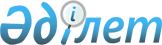 Об утверждении государственного образовательного заказа на подготовку специалистов с техническим и профессиональным, послесредним образованием на 2015-2016 учебный годПостановление акимата Северо-Казахстанской области от 26 мая 2015 года № 175. Зарегистрировано Департаментом юстиции Северо-Казахстанской области 3 июля 2015 года № 3295      В соответствии с подпунктом 8) пункта 2 статьи 6 Закона Республики Казахстан от 27 июля 2007 года "Об образовании" акимат Северо-Казахстанской области ПОСТАНОВЛЯЕТ:

      1. Утвердить прилагаемый государственный образовательный заказ на подготовку специалистов с техническим и профессиональным, послесредним образованием на 2015-2016 учебный год.

      2. Контроль за исполнением настоящего постановления возложить на курирующего заместителя акима Северо-Казахстанской области.

      3. Настоящее постановление вводится в действие по истечении десяти календарных дней после дня его первого официального опубликования.

 Государственный образовательный заказ на подготовку специалистов с техническим и профессиональным, послесредним образованием на 2015 - 2016 учебный год      продолжение таблицы


					© 2012. РГП на ПХВ «Институт законодательства и правовой информации Республики Казахстан» Министерства юстиции Республики Казахстан
				
      Аким 
Северо-Казахстанской области

Е. Султанов
Утвержден постановлением акимата Северо-Казахстанской области от 26 мая 2015 года № 175 №

Название учебных заведений

Код специальности по классиф-икации

Наименование специальности

Квалификация

Язык обучения

№

Название учебных заведений

Код специальности по классиф-икации

Наименование специальности

Квалификация

Язык обучения

1

Коммунальное государственное казенное предприятие "Петропавловский гуманитарный колледж имени Магжана Жумабаева" акимата Северо -Казахстанской области Министерства образования и науки Республики Казахстан

0105000

Начальное образование

№

Название учебных заведений

Код специальности по классиф-икации

Наименование специальности

Квалификация

Язык обучения

1

Коммунальное государственное казенное предприятие "Петропавловский гуманитарный колледж имени Магжана Жумабаева" акимата Северо -Казахстанской области Министерства образования и науки Республики Казахстан

0105013

Учитель начального образования

казахский

русский

0501000

Социальная работа

0501013

Специалист по социальной работе

русский 

0101000

Дошкольное воспитание и обучение

0101013

Воспитатель дошкольных организаций

казахский

русский

0111000

Основное среднее образование

0111013

Учитель казахского языка и литературы

казахский

0111083

Учитель иностранного языка 

казахский

 

1305000

Информационные системы (по областям применения)

1305033

Техник

русский

Итого

Итого

Итого

Итого

2

Коммунальное государственное учреждение "Комплекс "Колледж искусств- специализированная школа-интернат для одаренных детей музыкально-эстетического профиля" акимата Северо-Казахстанской области Министерства образования и науки Республики Казахстан 

0404000

Инструментальное исполнительство и музыкальное искусство эстрады (по видам)

 

2

Коммунальное государственное учреждение "Комплекс "Колледж искусств- специализированная школа-интернат для одаренных детей музыкально-эстетического профиля" акимата Северо-Казахстанской области Министерства образования и науки Республики Казахстан 

0404013

Преподаватель детской музыкальной школы, концертмейстер

русский

2

Коммунальное государственное учреждение "Комплекс "Колледж искусств- специализированная школа-интернат для одаренных детей музыкально-эстетического профиля" акимата Северо-Казахстанской области Министерства образования и науки Республики Казахстан 

0404023

Преподаватель детской музыкальной школы, артист (руководитель) оркестра, ансамбля

казахский

русский

2

Коммунальное государственное учреждение "Комплекс "Колледж искусств- специализированная школа-интернат для одаренных детей музыкально-эстетического профиля" акимата Северо-Казахстанской области Министерства образования и науки Республики Казахстан 

0404033

Преподаватель детской музыкальной школы, артист (руководитель) оркестра народных инструментов

 

казахский

русский

2

Коммунальное государственное учреждение "Комплекс "Колледж искусств- специализированная школа-интернат для одаренных детей музыкально-эстетического профиля" акимата Северо-Казахстанской области Министерства образования и науки Республики Казахстан 

0405000

Хоровое дирижирование

2

Коммунальное государственное учреждение "Комплекс "Колледж искусств- специализированная школа-интернат для одаренных детей музыкально-эстетического профиля" акимата Северо-Казахстанской области Министерства образования и науки Республики Казахстан 

0405013

Преподаватель, хормейстер

русский

2

Коммунальное государственное учреждение "Комплекс "Колледж искусств- специализированная школа-интернат для одаренных детей музыкально-эстетического профиля" акимата Северо-Казахстанской области Министерства образования и науки Республики Казахстан 

0407000

Пение

2

Коммунальное государственное учреждение "Комплекс "Колледж искусств- специализированная школа-интернат для одаренных детей музыкально-эстетического профиля" акимата Северо-Казахстанской области Министерства образования и науки Республики Казахстан 

0407013

Преподаватель детской музыкальной школы, артист академического пения, солист ансамбля

русский

2

Коммунальное государственное учреждение "Комплекс "Колледж искусств- специализированная школа-интернат для одаренных детей музыкально-эстетического профиля" акимата Северо-Казахстанской области Министерства образования и науки Республики Казахстан 

0407023

Преподаватель детской музыкальной школы, артист народного пения с домброй

казахский

2

Коммунальное государственное учреждение "Комплекс "Колледж искусств- специализированная школа-интернат для одаренных детей музыкально-эстетического профиля" акимата Северо-Казахстанской области Министерства образования и науки Республики Казахстан 

0407033

Преподаватель детской музыкальной школы, артист эстрадного пения

русский

2

Коммунальное государственное учреждение "Комплекс "Колледж искусств- специализированная школа-интернат для одаренных детей музыкально-эстетического профиля" акимата Северо-Казахстанской области Министерства образования и науки Республики Казахстан 

0412000

Живопись, скульптура и графика 

(по видам)

2

Коммунальное государственное учреждение "Комплекс "Колледж искусств- специализированная школа-интернат для одаренных детей музыкально-эстетического профиля" акимата Северо-Казахстанской области Министерства образования и науки Республики Казахстан 

0412013

Художник

русский

2

Коммунальное государственное учреждение "Комплекс "Колледж искусств- специализированная школа-интернат для одаренных детей музыкально-эстетического профиля" акимата Северо-Казахстанской области Министерства образования и науки Республики Казахстан 

0409000

Актерское искусство

2

Коммунальное государственное учреждение "Комплекс "Колледж искусств- специализированная школа-интернат для одаренных детей музыкально-эстетического профиля" акимата Северо-Казахстанской области Министерства образования и науки Республики Казахстан 

0409013

Артист драматичес-кого театра

 русский

2

Коммунальное государственное учреждение "Комплекс "Колледж искусств- специализированная школа-интернат для одаренных детей музыкально-эстетического профиля" акимата Северо-Казахстанской области Министерства образования и науки Республики Казахстан 

0408000

Хореографическое искусство

2

Коммунальное государственное учреждение "Комплекс "Колледж искусств- специализированная школа-интернат для одаренных детей музыкально-эстетического профиля" акимата Северо-Казахстанской области Министерства образования и науки Республики Казахстан 

0408023

Артист ансамбля танца

русский

2

Коммунальное государственное учреждение "Комплекс "Колледж искусств- специализированная школа-интернат для одаренных детей музыкально-эстетического профиля" акимата Северо-Казахстанской области Министерства образования и науки Республики Казахстан 

0406000

Теория музыки

2

Коммунальное государственное учреждение "Комплекс "Колледж искусств- специализированная школа-интернат для одаренных детей музыкально-эстетического профиля" акимата Северо-Казахстанской области Министерства образования и науки Республики Казахстан 

0406013

Преподаватель детской музыкальной школы

русский

2

Коммунальное государственное учреждение "Комплекс "Колледж искусств- специализированная школа-интернат для одаренных детей музыкально-эстетического профиля" акимата Северо-Казахстанской области Министерства образования и науки Республики Казахстан 

Итого

 

Итого

 

Итого

 

Итого

 

3

Коммунальное государственное казенное предприятие "Петропавловский строительно-экономический колледж" акимата Северо – Казахстанской области Министерства образования и науки Республики Казахстан

1401000

Строительство и эксплуатация зданий и сооружений

3

Коммунальное государственное казенное предприятие "Петропавловский строительно-экономический колледж" акимата Северо – Казахстанской области Министерства образования и науки Республики Казахстан

1401213

Техник-строитель

казахский

русский

3

Коммунальное государственное казенное предприятие "Петропавловский строительно-экономический колледж" акимата Северо – Казахстанской области Министерства образования и науки Республики Казахстан

1401012

Каменщик

русский 

3

Коммунальное государственное казенное предприятие "Петропавловский строительно-экономический колледж" акимата Северо – Казахстанской области Министерства образования и науки Республики Казахстан

1401042

Штукатур

русский

3

Коммунальное государственное казенное предприятие "Петропавловский строительно-экономический колледж" акимата Северо – Казахстанской области Министерства образования и науки Республики Казахстан

1412000

Производство строительных изделий и конструкций

3

Коммунальное государственное казенное предприятие "Петропавловский строительно-экономический колледж" акимата Северо – Казахстанской области Министерства образования и науки Республики Казахстан

1412093

Техник-технолог

русский

3

Коммунальное государственное казенное предприятие "Петропавловский строительно-экономический колледж" акимата Северо – Казахстанской области Министерства образования и науки Республики Казахстан

1304000

Вычислитель-ная техника и программное обеспечение 

 

3

Коммунальное государственное казенное предприятие "Петропавловский строительно-экономический колледж" акимата Северо – Казахстанской области Министерства образования и науки Республики Казахстан

1304043

Техник-программист

русский

3

Коммунальное государственное казенное предприятие "Петропавловский строительно-экономический колледж" акимата Северо – Казахстанской области Министерства образования и науки Республики Казахстан

1226000

Технология и организация производства продукции предприятий питания

3

Коммунальное государственное казенное предприятие "Петропавловский строительно-экономический колледж" акимата Северо – Казахстанской области Министерства образования и науки Республики Казахстан

1226043

Техник-технолог

русский

3

Коммунальное государственное казенное предприятие "Петропавловский строительно-экономический колледж" акимата Северо – Казахстанской области Министерства образования и науки Республики Казахстан

0518000

Учет и аудит

(по отраслям)

3

Коммунальное государственное казенное предприятие "Петропавловский строительно-экономический колледж" акимата Северо – Казахстанской области Министерства образования и науки Республики Казахстан

0518033

Экономист-бухгалтер

казахский

3

Коммунальное государственное казенное предприятие "Петропавловский строительно-экономический колледж" акимата Северо – Казахстанской области Министерства образования и науки Республики Казахстан

1403000

Монтаж и эксплуатация внутренних санитарно-технических устройств, вентиляции и инженерных систем

 (по видам)

3

Коммунальное государственное казенное предприятие "Петропавловский строительно-экономический колледж" акимата Северо – Казахстанской области Министерства образования и науки Республики Казахстан

1403082

Электрогазо-сварщик

русский

3

Коммунальное государственное казенное предприятие "Петропавловский строительно-экономический колледж" акимата Северо – Казахстанской области Министерства образования и науки Республики Казахстан

Итого

Итого

Итого

Итого

4

Коммунальное государственное казенное предприятие "Петропавловский колледж железнодорожного транспорта" акимата Северо-Казахстанской области Министерства образования и науки Республики Казахстан

0902000

Электросна-бжение

(по отраслям)

 

4

Коммунальное государственное казенное предприятие "Петропавловский колледж железнодорожного транспорта" акимата Северо-Казахстанской области Министерства образования и науки Республики Казахстан

0902033

Техник-электрик

русский

4

Коммунальное государственное казенное предприятие "Петропавловский колледж железнодорожного транспорта" акимата Северо-Казахстанской области Министерства образования и науки Республики Казахстан

1108000

Эксплуатация, ремонт и техническое обслуживание подвижного состава железных дорог (по видам)

4

Коммунальное государственное казенное предприятие "Петропавловский колледж железнодорожного транспорта" акимата Северо-Казахстанской области Министерства образования и науки Республики Казахстан

1108183

Техник-электромеханик

русский

4

Коммунальное государственное казенное предприятие "Петропавловский колледж железнодорожного транспорта" акимата Северо-Казахстанской области Министерства образования и науки Республики Казахстан

1402000

Техническая эксплуатация дорожно-строительных машин 

4

Коммунальное государственное казенное предприятие "Петропавловский колледж железнодорожного транспорта" акимата Северо-Казахстанской области Министерства образования и науки Республики Казахстан

1402203

Техник-механик

русский

4

Коммунальное государственное казенное предприятие "Петропавловский колледж железнодорожного транспорта" акимата Северо-Казахстанской области Министерства образования и науки Республики Казахстан

0907000

Теплотехничес-кое оборудование и системы теплоснабжения (по видам)

4

Коммунальное государственное казенное предприятие "Петропавловский колледж железнодорожного транспорта" акимата Северо-Казахстанской области Министерства образования и науки Республики Казахстан

0907033

Техник-теплотехник

русский

4

Коммунальное государственное казенное предприятие "Петропавловский колледж железнодорожного транспорта" акимата Северо-Казахстанской области Министерства образования и науки Республики Казахстан

Итого

Итого

Итого

Итого

5

Коммунальное государственное казенное предприятие "Северо-Казахстанский профессионально-педагогический колледж" акимата Северо-Казахстанской области Министерства образования и науки Республики Казахстан

0104000

Профессио-нальное обучение

(по отраслям)

5

Коммунальное государственное казенное предприятие "Северо-Казахстанский профессионально-педагогический колледж" акимата Северо-Казахстанской области Министерства образования и науки Республики Казахстан

0104013

Мастер производственного обучения, техник 

(всех наименований)

казахский

русский

5

Коммунальное государственное казенное предприятие "Северо-Казахстанский профессионально-педагогический колледж" акимата Северо-Казахстанской области Министерства образования и науки Республики Казахстан

0103000

Физическая культура и спорт

5

Коммунальное государственное казенное предприятие "Северо-Казахстанский профессионально-педагогический колледж" акимата Северо-Казахстанской области Министерства образования и науки Республики Казахстан

0103023

Учитель физической культуры и спорта

русский

5

Коммунальное государственное казенное предприятие "Северо-Казахстанский профессионально-педагогический колледж" акимата Северо-Казахстанской области Министерства образования и науки Республики Казахстан

0103033

Тренер-преподаватель по спорту

русский

5

Коммунальное государственное казенное предприятие "Северо-Казахстанский профессионально-педагогический колледж" акимата Северо-Казахстанской области Министерства образования и науки Республики Казахстан

1201000

Техническое обслуживание, ремонт и эксплуатация автомобильного транспорта

5

Коммунальное государственное казенное предприятие "Северо-Казахстанский профессионально-педагогический колледж" акимата Северо-Казахстанской области Министерства образования и науки Республики Казахстан

1201123

Техник-механик

казахский

5

Коммунальное государственное казенное предприятие "Северо-Казахстанский профессионально-педагогический колледж" акимата Северо-Казахстанской области Министерства образования и науки Республики Казахстан

0902000

Электроснаб-жение

(по отраслям)

5

Коммунальное государственное казенное предприятие "Северо-Казахстанский профессионально-педагогический колледж" акимата Северо-Казахстанской области Министерства образования и науки Республики Казахстан

0902033

Техник-электрик

русский

5

Коммунальное государственное казенное предприятие "Северо-Казахстанский профессионально-педагогический колледж" акимата Северо-Казахстанской области Министерства образования и науки Республики Казахстан

Итого

Итого

Итого

Итого

6

Негосударственное учреждение образования "Гуманитарно-технический колледж" (ГТК)

0513000

Маркетинг (по отраслям)

6

Негосударственное учреждение образования "Гуманитарно-технический колледж" (ГТК)

0513063

Товаровед

русский

6

Негосударственное учреждение образования "Гуманитарно-технический колледж" (ГТК)

0511000

Туризм

 (по отраслям)

6

Негосударственное учреждение образования "Гуманитарно-технический колледж" (ГТК)

0511043

Менеджер 

русский

6

Негосударственное учреждение образования "Гуманитарно-технический колледж" (ГТК)

0518000

Учет и аудит (по отраслям)

6

Негосударственное учреждение образования "Гуманитарно-технический колледж" (ГТК)

0518023

Бухгалтер-ревизор (аудитор)

казахский

6

Негосударственное учреждение образования "Гуманитарно-технический колледж" (ГТК)

1014000

Технология машинострое-ния (по видам)

6

Негосударственное учреждение образования "Гуманитарно-технический колледж" (ГТК)

1014013

Техник-технолог

русский

6

Негосударственное учреждение образования "Гуманитарно-технический колледж" (ГТК)

1201000

Техническое обслуживание, ремонт и эксплуатация автомобильного транспорта

6

Негосударственное учреждение образования "Гуманитарно-технический колледж" (ГТК)

1201123

Техник-механик

русский

6

Негосударственное учреждение образования "Гуманитарно-технический колледж" (ГТК)

1401000

Строительство и эксплуатация зданий и сооружений

6

Негосударственное учреждение образования "Гуманитарно-технический колледж" (ГТК)

1401213

Техник- строитель

русский

6

Негосударственное учреждение образования "Гуманитарно-технический колледж" (ГТК)

1306000

Радиоэлектро-ника и связь

(по видам)

6

Негосударственное учреждение образования "Гуманитарно-технический колледж" (ГТК)

1306103

Техник- радиомеханик

русский

6

Негосударственное учреждение образования "Гуманитарно-технический колледж" (ГТК)

1304000

Вычислитель-ная техника и программное обеспечение (по видам)

6

Негосударственное учреждение образования "Гуманитарно-технический колледж" (ГТК)

1304043

Техник-программист

русский

6

Негосударственное учреждение образования "Гуманитарно-технический колледж" (ГТК)

Итого

Итого

Итого

Итого

7

Коммунальное государственное казенное предприятие "Есильский сельскохозяйственный колледж имени Жалела Кизатова" акимата Северо-Казахстанской области Министерства образования и науки Республики Казахстан

1510000

Механизация сельского хозяйства

7

Коммунальное государственное казенное предприятие "Есильский сельскохозяйственный колледж имени Жалела Кизатова" акимата Северо-Казахстанской области Министерства образования и науки Республики Казахстан

1510043

Техник - механик

русский

7

Коммунальное государственное казенное предприятие "Есильский сельскохозяйственный колледж имени Жалела Кизатова" акимата Северо-Казахстанской области Министерства образования и науки Республики Казахстан

1508000

Лесное хозяйство, садово-парковое и ландшафтное строительство

(по видам)

7

Коммунальное государственное казенное предприятие "Есильский сельскохозяйственный колледж имени Жалела Кизатова" акимата Северо-Казахстанской области Министерства образования и науки Республики Казахстан

1508043

Мастер леса

казахский

7

Коммунальное государственное казенное предприятие "Есильский сельскохозяйственный колледж имени Жалела Кизатова" акимата Северо-Казахстанской области Министерства образования и науки Республики Казахстан

1502000

Агрономия

7

Коммунальное государственное казенное предприятие "Есильский сельскохозяйственный колледж имени Жалела Кизатова" акимата Северо-Казахстанской области Министерства образования и науки Республики Казахстан

1502043

Агроном по защите растений

казахский

7

Коммунальное государственное казенное предприятие "Есильский сельскохозяйственный колледж имени Жалела Кизатова" акимата Северо-Казахстанской области Министерства образования и науки Республики Казахстан

0103000

Физическая культура и спорт

7

Коммунальное государственное казенное предприятие "Есильский сельскохозяйственный колледж имени Жалела Кизатова" акимата Северо-Казахстанской области Министерства образования и науки Республики Казахстан

0103023

Учитель физической культуры и спорта

русский

7

Коммунальное государственное казенное предприятие "Есильский сельскохозяйственный колледж имени Жалела Кизатова" акимата Северо-Казахстанской области Министерства образования и науки Республики Казахстан

1513000

Ветеринария

7

Коммунальное государственное казенное предприятие "Есильский сельскохозяйственный колледж имени Жалела Кизатова" акимата Северо-Казахстанской области Министерства образования и науки Республики Казахстан

1513063

Ветеринарный техник

казахский

русский

7

Коммунальное государственное казенное предприятие "Есильский сельскохозяйственный колледж имени Жалела Кизатова" акимата Северо-Казахстанской области Министерства образования и науки Республики Казахстан

0518000

Учет и аудит (по отраслям)

7

Коммунальное государственное казенное предприятие "Есильский сельскохозяйственный колледж имени Жалела Кизатова" акимата Северо-Казахстанской области Министерства образования и науки Республики Казахстан

0518033

Экономист - бухгалтер

русский

7

Коммунальное государственное казенное предприятие "Есильский сельскохозяйственный колледж имени Жалела Кизатова" акимата Северо-Казахстанской области Министерства образования и науки Республики Казахстан

0508000

Организация питания

7

Коммунальное государственное казенное предприятие "Есильский сельскохозяйственный колледж имени Жалела Кизатова" акимата Северо-Казахстанской области Министерства образования и науки Республики Казахстан

0508012

Повар

русский

7

Коммунальное государственное казенное предприятие "Есильский сельскохозяйственный колледж имени Жалела Кизатова" акимата Северо-Казахстанской области Министерства образования и науки Республики Казахстан

1114000

Сварочное дело

(по видам)

7

Коммунальное государственное казенное предприятие "Есильский сельскохозяйственный колледж имени Жалела Кизатова" акимата Северо-Казахстанской области Министерства образования и науки Республики Казахстан

1114042

Электрогазос-варщик

русский

7

Коммунальное государственное казенное предприятие "Есильский сельскохозяйственный колледж имени Жалела Кизатова" акимата Северо-Казахстанской области Министерства образования и науки Республики Казахстан

Итого

Итого

Итого

Итого

8

Коммунальное государственное предприятие на праве хозяйственного ведения "Северо-Казахстанский медицинский колледж" акимата Северо-Казахстанской области Управления здравоохранения Северо-Казахстанской области

0301000

Лечебное дело

8

Коммунальное государственное предприятие на праве хозяйственного ведения "Северо-Казахстанский медицинский колледж" акимата Северо-Казахстанской области Управления здравоохранения Северо-Казахстанской области

0301013

Фельдшер

русский

8

Коммунальное государственное предприятие на праве хозяйственного ведения "Северо-Казахстанский медицинский колледж" акимата Северо-Казахстанской области Управления здравоохранения Северо-Казахстанской области

0302000

Сестринское дело

8

Коммунальное государственное предприятие на праве хозяйственного ведения "Северо-Казахстанский медицинский колледж" акимата Северо-Казахстанской области Управления здравоохранения Северо-Казахстанской области

0302033

Медицинская сестра общей практики

казахский

русский

8

Коммунальное государственное предприятие на праве хозяйственного ведения "Северо-Казахстанский медицинский колледж" акимата Северо-Казахстанской области Управления здравоохранения Северо-Казахстанской области

Итого

Итого

Итого

Итого

9

Коммунальное государственное учреждение "Машиностроительный колледж города Петропавловска" акимата Северо-Казахстанской области Министерства образования и науки Республики Казахстан

1109000

Токарное дело и металлообра-ботка

(по видам)

9

Коммунальное государственное учреждение "Машиностроительный колледж города Петропавловска" акимата Северо-Казахстанской области Министерства образования и науки Республики Казахстан

1109102

Станочник широкого профиля

русский

9

Коммунальное государственное учреждение "Машиностроительный колледж города Петропавловска" акимата Северо-Казахстанской области Министерства образования и науки Республики Казахстан

1112000

Эксплуатация машин и оборудования промышлен-ности

9

Коммунальное государственное учреждение "Машиностроительный колледж города Петропавловска" акимата Северо-Казахстанской области Министерства образования и науки Республики Казахстан

1112032

Слесарь-

ремонтник

русский

9

Коммунальное государственное учреждение "Машиностроительный колледж города Петропавловска" акимата Северо-Казахстанской области Министерства образования и науки Республики Казахстан

1115000

Электромехани-ческое оборудование в промышлен-ности

(по видам)

9

Коммунальное государственное учреждение "Машиностроительный колледж города Петропавловска" акимата Северо-Казахстанской области Министерства образования и науки Республики Казахстан

1115042

Электромонтер по ремонту и обслуживанию электрооборудования

русский

9

Коммунальное государственное учреждение "Машиностроительный колледж города Петропавловска" акимата Северо-Казахстанской области Министерства образования и науки Республики Казахстан

1201000

Техническое обслуживание, ремонт и эксплуатация автомобиль-ного транспорта

9

Коммунальное государственное учреждение "Машиностроительный колледж города Петропавловска" акимата Северо-Казахстанской области Министерства образования и науки Республики Казахстан

1201072

Слесарь по ремонту автомобилей

русский

9

Коммунальное государственное учреждение "Машиностроительный колледж города Петропавловска" акимата Северо-Казахстанской области Министерства образования и науки Республики Казахстан

итого

итого

итого

итого

10

Коммунальное государственное учреждение "Аграрный колледж Аккайынского района" акимата Северо-Казахстанской области Министерства образования и науки Республики Казахстан

1504000

Фермерское хозяйство

(по профилю)

10

Коммунальное государственное учреждение "Аграрный колледж Аккайынского района" акимата Северо-Казахстанской области Министерства образования и науки Республики Казахстан

1504042

Повар

русский

10

Коммунальное государственное учреждение "Аграрный колледж Аккайынского района" акимата Северо-Казахстанской области Министерства образования и науки Республики Казахстан

1504062

Тракторист – машинист сельскохозяй-ственного производства

русский

10

Коммунальное государственное учреждение "Аграрный колледж Аккайынского района" акимата Северо-Казахстанской области Министерства образования и науки Республики Казахстан

1501000

Техническое обслуживание и ремонт сельскохозяйст-венной техники

10

Коммунальное государственное учреждение "Аграрный колледж Аккайынского района" акимата Северо-Казахстанской области Министерства образования и науки Республики Казахстан

1501022

Мастер по эксплуатации и ремонту машин и механизмов

русский

10

Коммунальное государственное учреждение "Аграрный колледж Аккайынского района" акимата Северо-Казахстанской области Министерства образования и науки Республики Казахстан

итого

итого

итого

итого

11

Коммунальное государственное учреждение "Колледж сферы обслуживания города Петропавловска" акимата Северо-Казахстанской области Министерства образования и науки Республики Казахстан

0506000

Парикмахерское искусство и декоративная косметика

11

Коммунальное государственное учреждение "Колледж сферы обслуживания города Петропавловска" акимата Северо-Казахстанской области Министерства образования и науки Республики Казахстан

0506012

Парикмахер-модельер

русский

11

Коммунальное государственное учреждение "Колледж сферы обслуживания города Петропавловска" акимата Северо-Казахстанской области Министерства образования и науки Республики Казахстан

0508000

Организация питания

11

Коммунальное государственное учреждение "Колледж сферы обслуживания города Петропавловска" акимата Северо-Казахстанской области Министерства образования и науки Республики Казахстан

0508012

Повар

русский

11

Коммунальное государственное учреждение "Колледж сферы обслуживания города Петропавловска" акимата Северо-Казахстанской области Министерства образования и науки Республики Казахстан

0508022

Кондитер

русский

11

Коммунальное государственное учреждение "Колледж сферы обслуживания города Петропавловска" акимата Северо-Казахстанской области Министерства образования и науки Республики Казахстан

0510000

Делопроизвод-ство и архивоведение

11

Коммунальное государственное учреждение "Колледж сферы обслуживания города Петропавловска" акимата Северо-Казахстанской области Министерства образования и науки Республики Казахстан

0510012

Секретарь-референт

казахский

11

Коммунальное государственное учреждение "Колледж сферы обслуживания города Петропавловска" акимата Северо-Казахстанской области Министерства образования и науки Республики Казахстан

1219000

Хлебопекарное, макаронное и кондитерское производство

11

Коммунальное государственное учреждение "Колледж сферы обслуживания города Петропавловска" акимата Северо-Казахстанской области Министерства образования и науки Республики Казахстан

1219142

Пекарь

русский

11

Коммунальное государственное учреждение "Колледж сферы обслуживания города Петропавловска" акимата Северо-Казахстанской области Министерства образования и науки Республики Казахстан

итого

итого

итого

итого

12

Коммунальное государственное учреждение "Ленинградский сельскохозяйственный колледж" акимата Северо-Казахстанской области Министерства образования и науки Республики Казахстан

1304000

Вычислитель-ная техника и программное обеспечение (по видам)

12

Коммунальное государственное учреждение "Ленинградский сельскохозяйственный колледж" акимата Северо-Казахстанской области Министерства образования и науки Республики Казахстан

1304012

Оператор электронно-вычислитель-ных машин

казахский

12

Коммунальное государственное учреждение "Ленинградский сельскохозяйственный колледж" акимата Северо-Казахстанской области Министерства образования и науки Республики Казахстан

1504000

Фермерское хозяйство

(по профилю)

12

Коммунальное государственное учреждение "Ленинградский сельскохозяйственный колледж" акимата Северо-Казахстанской области Министерства образования и науки Республики Казахстан

1504062

Тракторист – машинист сельскохозяй-ственного производства

русский

12

Коммунальное государственное учреждение "Ленинградский сельскохозяйственный колледж" акимата Северо-Казахстанской области Министерства образования и науки Республики Казахстан

1504012

Бухгалтер

русский

12

Коммунальное государственное учреждение "Ленинградский сельскохозяйственный колледж" акимата Северо-Казахстанской области Министерства образования и науки Республики Казахстан

Итого

Итого

Итого

Итого

13

Коммунальное государственное учреждение "Агротехнический колледж с. Саумалколь Айыртауского района" акимата Северо-Казахстанской области Министерства образования и науки Республики Казахстан

1114000

Сварочное дело

(по видам)

13

Коммунальное государственное учреждение "Агротехнический колледж с. Саумалколь Айыртауского района" акимата Северо-Казахстанской области Министерства образования и науки Республики Казахстан

1114042

Электрогазо-сварщик

русский

13

Коммунальное государственное учреждение "Агротехнический колледж с. Саумалколь Айыртауского района" акимата Северо-Казахстанской области Министерства образования и науки Республики Казахстан

1504000

Фермерское хозяйство

(по профилю)

13

Коммунальное государственное учреждение "Агротехнический колледж с. Саумалколь Айыртауского района" акимата Северо-Казахстанской области Министерства образования и науки Республики Казахстан

1504042

Повар

русский

13

Коммунальное государственное учреждение "Агротехнический колледж с. Саумалколь Айыртауского района" акимата Северо-Казахстанской области Министерства образования и науки Республики Казахстан

1504062

Тракторист – машинист сельскохозяйственного производства

русский

13

Коммунальное государственное учреждение "Агротехнический колледж с. Саумалколь Айыртауского района" акимата Северо-Казахстанской области Министерства образования и науки Республики Казахстан

итого

итого

итого

итого

14

Коммунальное государственное учреждение "Айыртауский сельскохозяйственный колледж" акимата Северо-Казахстанской области Министерства образования и науки Республики Казахстан

0508000

Организация питания

14

Коммунальное государственное учреждение "Айыртауский сельскохозяйственный колледж" акимата Северо-Казахстанской области Министерства образования и науки Республики Казахстан

0508012

Повар

русский

14

Коммунальное государственное учреждение "Айыртауский сельскохозяйственный колледж" акимата Северо-Казахстанской области Министерства образования и науки Республики Казахстан

1504000

Фермерское хозяйство

 (по профилю)

14

Коммунальное государственное учреждение "Айыртауский сельскохозяйственный колледж" акимата Северо-Казахстанской области Министерства образования и науки Республики Казахстан

1504062

Тракторист – машинист сельскохозяй-ственного производства

русский

14

Коммунальное государственное учреждение "Айыртауский сельскохозяйственный колледж" акимата Северо-Казахстанской области Министерства образования и науки Республики Казахстан

итого

итого

итого

итого

15

Коммунальное государственное учреждение "Петровский аграрно-технический колледж" акимата Северо-Казахстанской области Министерства образования и науки Республики Казахстан

1504000

Фермерское хозяйство

(по профилю)

15

Коммунальное государственное учреждение "Петровский аграрно-технический колледж" акимата Северо-Казахстанской области Министерства образования и науки Республики Казахстан

1504042

Повар

русский

15

Коммунальное государственное учреждение "Петровский аграрно-технический колледж" акимата Северо-Казахстанской области Министерства образования и науки Республики Казахстан

1504062

Тракторист – машинист

Сельскохозяй-ственного производства

русский

15

Коммунальное государственное учреждение "Петровский аграрно-технический колледж" акимата Северо-Казахстанской области Министерства образования и науки Республики Казахстан

итого

итого

итого

итого

16

Коммунальное государственное учреждение "Новоишимский аграрно-технический колледж" акимата Северо-Казахстанской области Министерства образования и науки Республики Казахстан

1504000

Фермерское хозяйство

(по профилю)

16

Коммунальное государственное учреждение "Новоишимский аграрно-технический колледж" акимата Северо-Казахстанской области Министерства образования и науки Республики Казахстан

1504042

Повар

русский

16

Коммунальное государственное учреждение "Новоишимский аграрно-технический колледж" акимата Северо-Казахстанской области Министерства образования и науки Республики Казахстан

1504062

Тракторист – машинист сельскохозяй-ственного производства

русский

16

Коммунальное государственное учреждение "Новоишимский аграрно-технический колледж" акимата Северо-Казахстанской области Министерства образования и науки Республики Казахстан

итого

итого

итого

итого

17

Коммунальное государственное учреждение "Рузаевский аграрно-технический колледж" акимата Северо-Казахстанской области Министерства образования и науки Республики Казахстан

1504000

Фермерское хозяйство

(по профилю)

17

Коммунальное государственное учреждение "Рузаевский аграрно-технический колледж" акимата Северо-Казахстанской области Министерства образования и науки Республики Казахстан

1504012

Бухгалтер 

русский

17

Коммунальное государственное учреждение "Рузаевский аграрно-технический колледж" акимата Северо-Казахстанской области Министерства образования и науки Республики Казахстан

1504062

Тракторист – машинист сельскохозяй-ственного производства

русский

17

Коммунальное государственное учреждение "Рузаевский аграрно-технический колледж" акимата Северо-Казахстанской области Министерства образования и науки Республики Казахстан

итого

итого

итого

итого

18

Коммунальное государственное учреждение "Кызылжарский аграрно-технический колледж" акимата Северо-Казахстанской области Министерства образования и науки Республики Казахстан

1114000

Сварочное дело

(по видам)

18

Коммунальное государственное учреждение "Кызылжарский аграрно-технический колледж" акимата Северо-Казахстанской области Министерства образования и науки Республики Казахстан

1114042

Электрогазо-сварщик

русский

18

Коммунальное государственное учреждение "Кызылжарский аграрно-технический колледж" акимата Северо-Казахстанской области Министерства образования и науки Республики Казахстан

1501000

Техническое обслуживание и ремонт сельскохозяй-ственной техники

18

Коммунальное государственное учреждение "Кызылжарский аграрно-технический колледж" акимата Северо-Казахстанской области Министерства образования и науки Республики Казахстан

1501022

Мастер по эксплуатации и ремонту машин и механизмов

русский

18

Коммунальное государственное учреждение "Кызылжарский аграрно-технический колледж" акимата Северо-Казахстанской области Министерства образования и науки Республики Казахстан

1504000

Фермерское хозяйство

(по профилю)

18

Коммунальное государственное учреждение "Кызылжарский аграрно-технический колледж" акимата Северо-Казахстанской области Министерства образования и науки Республики Казахстан

1504052

Продавец 

русский

18

Коммунальное государственное учреждение "Кызылжарский аграрно-технический колледж" акимата Северо-Казахстанской области Министерства образования и науки Республики Казахстан

итого

итого

итого

итого

19

Коммунальное государственное учреждение "Тимирязевский агротехнический колледж" акимата Северо-Казахстанской области Министерства образования и науки Республики Казахстан

1504000

Фермерское хозяйство

(по профилю)

19

Коммунальное государственное учреждение "Тимирязевский агротехнический колледж" акимата Северо-Казахстанской области Министерства образования и науки Республики Казахстан

1504042

Повар

русский

19

Коммунальное государственное учреждение "Тимирязевский агротехнический колледж" акимата Северо-Казахстанской области Министерства образования и науки Республики Казахстан

1504062

Тракторист – машинист сельскохозяйственного производства

 

русский

19

Коммунальное государственное учреждение "Тимирязевский агротехнический колледж" акимата Северо-Казахстанской области Министерства образования и науки Республики Казахстан

итого

итого

итого

итого

20

Коммунальное государственное учреждение "Тайыншинский колледж агробизнеса" акимата Северо-Казахстанской области Министерства образования и науки Республики Казахстан

0508000

Организация питания

20

Коммунальное государственное учреждение "Тайыншинский колледж агробизнеса" акимата Северо-Казахстанской области Министерства образования и науки Республики Казахстан

0508012

Повар

русский

20

Коммунальное государственное учреждение "Тайыншинский колледж агробизнеса" акимата Северо-Казахстанской области Министерства образования и науки Республики Казахстан

1114000

Сварочное дело

(по видам)

20

Коммунальное государственное учреждение "Тайыншинский колледж агробизнеса" акимата Северо-Казахстанской области Министерства образования и науки Республики Казахстан

1114042

Электрогазосварщик

русский

20

Коммунальное государственное учреждение "Тайыншинский колледж агробизнеса" акимата Северо-Казахстанской области Министерства образования и науки Республики Казахстан

1504000

Фермерское хозяйство

(по профилю)

20

Коммунальное государственное учреждение "Тайыншинский колледж агробизнеса" акимата Северо-Казахстанской области Министерства образования и науки Республики Казахстан

1504062

Тракторист – машинист сельскохозяй-ственного производства

русский

20

Коммунальное государственное учреждение "Тайыншинский колледж агробизнеса" акимата Северо-Казахстанской области Министерства образования и науки Республики Казахстан

1504102

Слесарь-ремонтник

русский

20

Коммунальное государственное учреждение "Тайыншинский колледж агробизнеса" акимата Северо-Казахстанской области Министерства образования и науки Республики Казахстан

итого

итого

итого

итого

21

Коммунальное государственное учреждение "Уалихановский сельскохозяйственный колледж" акимата Северо-Казахстанской области Министерства образования и науки Республики Казахстан

1114000

Сварочное дело

21

Коммунальное государственное учреждение "Уалихановский сельскохозяйственный колледж" акимата Северо-Казахстанской области Министерства образования и науки Республики Казахстан

1114042

Электрогазо-сварщик

русский

21

Коммунальное государственное учреждение "Уалихановский сельскохозяйственный колледж" акимата Северо-Казахстанской области Министерства образования и науки Республики Казахстан

1504000

Фермерское хозяйство

(по профилю)

21

Коммунальное государственное учреждение "Уалихановский сельскохозяйственный колледж" акимата Северо-Казахстанской области Министерства образования и науки Республики Казахстан

1504042

Повар

русский

21

Коммунальное государственное учреждение "Уалихановский сельскохозяйственный колледж" акимата Северо-Казахстанской области Министерства образования и науки Республики Казахстан

1504062

Тракторист – машинист сельскохозяй-ственного производства

казахский 

21

Коммунальное государственное учреждение "Уалихановский сельскохозяйственный колледж" акимата Северо-Казахстанской области Министерства образования и науки Республики Казахстан

итого

итого

итого

итого

22

Коммунальное государственное учреждение "Петропавловский профессиональный колледж" акимата Северо-Казахстанской области Министерства образования и науки Республики Казахстан

1211000

Швейное производство и моделирование одежды

22

Коммунальное государственное учреждение "Петропавловский профессиональный колледж" акимата Северо-Казахстанской области Министерства образования и науки Республики Казахстан

1211032

Швея

русский

22

Коммунальное государственное учреждение "Петропавловский профессиональный колледж" акимата Северо-Казахстанской области Министерства образования и науки Республики Казахстан

1401000

Строительство и эксплуатация зданий и сооружений

22

Коммунальное государственное учреждение "Петропавловский профессиональный колледж" акимата Северо-Казахстанской области Министерства образования и науки Республики Казахстан

1401012

Каменщик

русский

22

Коммунальное государственное учреждение "Петропавловский профессиональный колледж" акимата Северо-Казахстанской области Министерства образования и науки Республики Казахстан

1401102

Облицовщик-плиточник

русский

22

Коммунальное государственное учреждение "Петропавловский профессиональный колледж" акимата Северо-Казахстанской области Министерства образования и науки Республики Казахстан

1401032

Столяр строительный

русский

22

Коммунальное государственное учреждение "Петропавловский профессиональный колледж" акимата Северо-Казахстанской области Министерства образования и науки Республики Казахстан

1403000

Монтаж и эксплуатация внутренних санитарно-технических устройств, вентиляции и инженерных систем (по видам)

22

Коммунальное государственное учреждение "Петропавловский профессиональный колледж" акимата Северо-Казахстанской области Министерства образования и науки Республики Казахстан

1403082

Электрогазо-сварщик

русский

22

Коммунальное государственное учреждение "Петропавловский профессиональный колледж" акимата Северо-Казахстанской области Министерства образования и науки Республики Казахстан

итого

итого

итого

итого

23

Коммунальное государственное учреждение "Колледж профессиональной подготовки и сервиса" акимата Северо-Казахстанской области Министерства образования и науки Республики Казахстан

1114000

Сварочное дело

(по видам)

23

Коммунальное государственное учреждение "Колледж профессиональной подготовки и сервиса" акимата Северо-Казахстанской области Министерства образования и науки Республики Казахстан

1114042

Электрогазо-сварщик

русский

23

Коммунальное государственное учреждение "Колледж профессиональной подготовки и сервиса" акимата Северо-Казахстанской области Министерства образования и науки Республики Казахстан

1504000

Фермерское хозяйство (по профилю)

23

Коммунальное государственное учреждение "Колледж профессиональной подготовки и сервиса" акимата Северо-Казахстанской области Министерства образования и науки Республики Казахстан

1504062

Тракторист-машинист сельскохозяй-ственного производства 

русский

23

Коммунальное государственное учреждение "Колледж профессиональной подготовки и сервиса" акимата Северо-Казахстанской области Министерства образования и науки Республики Казахстан

итого

итого

итого

итого

24

Товарищество с ограниченной ответственностью "Северо-Казахстанский Учебно-производственный комбинат"

0506000

Парикмахерское искусство и декоративная косметика

24

Товарищество с ограниченной ответственностью "Северо-Казахстанский Учебно-производственный комбинат"

0506012

Парикмахер-модельер

русский

24

Товарищество с ограниченной ответственностью "Северо-Казахстанский Учебно-производственный комбинат"

1211000

Швейное производство и моделирование одежды 

24

Товарищество с ограниченной ответственностью "Северо-Казахстанский Учебно-производственный комбинат"

1211032

Швея

русский

24

Товарищество с ограниченной ответственностью "Северо-Казахстанский Учебно-производственный комбинат"

итого

итого

итого

итого

ВСЕГО

ВСЕГО

ВСЕГО

ВСЕГО

ВСЕГО

ВСЕГО

Объем государственного образовательного заказа, очная форма обучения (количество мест)

Объем государственного образовательного заказа, очная форма обучения (количество мест)

Объем государственного образовательного заказа, очная форма обучения (количество мест)

Объем государственного образовательного заказа, очная форма обучения (количество мест)

Средняя стоимость расходов на обучение одного специалиста за учебный год

 (тысяч тенге)

Средняя стоимость расходов на обучение одного специалиста за учебный год

 (тысяч тенге)

Администраторы бюджетных программ

на базе 9 классов

на базе 11 классов

на базе 9 классов

на базе 11 классов

Средняя стоимость расходов на обучение одного специалиста за учебный год

 (тысяч тенге)

Средняя стоимость расходов на обучение одного специалиста за учебный год

 (тысяч тенге)

Администраторы бюджетных программ

Местный бюджет

Местный бюджет

Респуб-ликан-ский бюджет

Республи-канский бюджет

Местный бюджет

Республиканский бюджет

Администраторы бюджетных программ

203

Государственное учреждение "Управление образования Северо-Казахстанской области"

50

203

Государственное учреждение "Управление образования Северо-Казахстанской области"

203

Государственное учреждение "Управление образования Северо-Казахстанской области"

25

203

Государственное учреждение "Управление образования Северо-Казахстанской области"

203

Государственное учреждение "Управление образования Северо-Казахстанской области"

50

203

Государственное учреждение "Управление образования Северо-Казахстанской области"

203

Государственное учреждение "Управление образования Северо-Казахстанской области"

25

203

Государственное учреждение "Управление образования Северо-Казахстанской области"

25

203

Государственное учреждение "Управление образования Северо-Казахстанской области"

203

Государственное учреждение "Управление образования Северо-Казахстанской области"

25

203

Государственное учреждение "Управление образования Северо-Казахстанской области"

125

75

779

Государственное учреждение "Управление образования Северо-Казахстанской области"

2

779

Государственное учреждение "Управление образования Северо-Казахстанской области"

7

779

Государственное учреждение "Управление образования Северо-Казахстанской области"

13

779

Государственное учреждение "Управление образования Северо-Казахстанской области"

779

Государственное учреждение "Управление образования Северо-Казахстанской области"

9

779

Государственное учреждение "Управление образования Северо-Казахстанской области"

779

Государственное учреждение "Управление образования Северо-Казахстанской области"

8

779

Государственное учреждение "Управление образования Северо-Казахстанской области"

1

779

Государственное учреждение "Управление образования Северо-Казахстанской области"

4

779

Государственное учреждение "Управление образования Северо-Казахстанской области"

779

Государственное учреждение "Управление образования Северо-Казахстанской области"

6

779

Государственное учреждение "Управление образования Северо-Казахстанской области"

779

Государственное учреждение "Управление образования Северо-Казахстанской области"

4

779

Государственное учреждение "Управление образования Северо-Казахстанской области"

779

Государственное учреждение "Управление образования Северо-Казахстанской области"

6

779

Государственное учреждение "Управление образования Северо-Казахстанской области"

779

Государственное учреждение "Управление образования Северо-Казахстанской области"

2

779

Государственное учреждение "Управление образования Северо-Казахстанской области"

60

220

54,5

Государственное учреждение "Управление образования Северо-Казахстанской области"

50

25

25

220

54,5

Государственное учреждение "Управление образования Северо-Казахстанской области"

25

220

54,5

Государственное учреждение "Управление образования Северо-Казахстанской области"

25

220

54,5

Государственное учреждение "Управление образования Северо-Казахстанской области"

220

54,5

Государственное учреждение "Управление образования Северо-Казахстанской области"

25

220

54,5

Государственное учреждение "Управление образования Северо-Казахстанской области"

220

54,5

Государственное учреждение "Управление образования Северо-Казахстанской области"

25

220

54,5

Государственное учреждение "Управление образования Северо-Казахстанской области"

220

54,5

Государственное учреждение "Управление образования Северо-Казахстанской области"

50

220

54,5

Государственное учреждение "Управление образования Северо-Казахстанской области"

220

54,5

Государственное учреждение "Управление образования Северо-Казахстанской области"

25

220

54,5

Государственное учреждение "Управление образования Северо-Казахстанской области"

220

54,5

Государственное учреждение "Управление образования Северо-Казахстанской области"

50

220

54,5

Государственное учреждение "Управление образования Северо-Казахстанской области"

200

100

25

114

480

Государственное учреждение "Управление образования Северо-Казахстанской области"

25

25

114

480

Государственное учреждение "Управление образования Северо-Казахстанской области"

114

480

Государственное учреждение "Управление образования Северо-Казахстанской области"

25

25

114

480

Государственное учреждение "Управление образования Северо-Казахстанской области"

114

480

Государственное учреждение "Управление образования Северо-Казахстанской области"

25

114

480

Государственное учреждение "Управление образования Северо-Казахстанской области"

114

480

Государственное учреждение "Управление образования Северо-Казахстанской области"

25

114

480

Государственное учреждение "Управление образования Северо-Казахстанской области"

100

50

285

110

Государственное учреждение "Управление образования Северо-Казахстанской области"

75

25

285

110

Государственное учреждение "Управление образования Северо-Казахстанской области"

285

110

Государственное учреждение "Управление образования Северо-Казахстанской области"

25

285

110

Государственное учреждение "Управление образования Северо-Казахстанской области"

25

285

110

Государственное учреждение "Управление образования Северо-Казахстанской области"

285

110

Государственное учреждение "Управление образования Северо-Казахстанской области"

25

285

110

Государственное учреждение "Управление образования Северо-Казахстанской области"

285

110

Государственное учреждение "Управление образования Северо-Казахстанской области"

25

285

110

Государственное учреждение "Управление образования Северо-Казахстанской области"

100

50

50

132

Государственное учреждение "Управление образования Северо-Казахстанской области"

25

25

132

Государственное учреждение "Управление образования Северо-Казахстанской области"

132

Государственное учреждение "Управление образования Северо-Казахстанской области"

25

132

Государственное учреждение "Управление образования Северо-Казахстанской области"

132

Государственное учреждение "Управление образования Северо-Казахстанской области"

25

132

Государственное учреждение "Управление образования Северо-Казахстанской области"

132

Государственное учреждение "Управление образования Северо-Казахстанской области"

25

132

Государственное учреждение "Управление образования Северо-Казахстанской области"

132

Государственное учреждение "Управление образования Северо-Казахстанской области"

25

132

Государственное учреждение "Управление образования Северо-Казахстанской области"

132

Государственное учреждение "Управление образования Северо-Казахстанской области"

25

132

Государственное учреждение "Управление образования Северо-Казахстанской области"

132

Государственное учреждение "Управление образования Северо-Казахстанской области"

25

132

Государственное учреждение "Управление образования Северо-Казахстанской области"

132

Государственное учреждение "Управление образования Северо-Казахстанской области"

25

132

Государственное учреждение "Управление образования Северо-Казахстанской области"

175

50

264

160

Государственное учреждение "Управление образования Северо-Казахстанской области"

25

264

160

Государственное учреждение "Управление образования Северо-Казахстанской области"

264

160

Государственное учреждение "Управление образования Северо-Казахстанской области"

25

264

160

Государственное учреждение "Управление образования Северо-Казахстанской области"

264

160

Государственное учреждение "Управление образования Северо-Казахстанской области"

25

264

160

Государственное учреждение "Управление образования Северо-Казахстанской области"

264

160

Государственное учреждение "Управление образования Северо-Казахстанской области"

25

264

160

Государственное учреждение "Управление образования Северо-Казахстанской области"

264

160

Государственное учреждение "Управление образования Северо-Казахстанской области"

25

25

264

160

Государственное учреждение "Управление образования Северо-Казахстанской области"

264

160

Государственное учреждение "Управление образования Северо-Казахстанской области"

25

264

160

Государственное учреждение "Управление образования Северо-Казахстанской области"

264

160

Государственное учреждение "Управление образования Северо-Казахстанской области"

25

264

160

Государственное учреждение "Управление образования Северо-Казахстанской области"

264

160

Государственное учреждение "Управление образования Северо-Казахстанской области"

25

264

160

Государственное учреждение "Управление образования Северо-Казахстанской области"

125

25

75

419

Государственное учреждение "Управление здравоохранения Северо-Казахстанской области"

25

419

Государственное учреждение "Управление здравоохранения Северо-Казахстанской области"

419

Государственное учреждение "Управление здравоохранения Северо-Казахстанской области"

50

419

Государственное учреждение "Управление здравоохранения Северо-Казахстанской области"

75

234

Государственное учреждение "Управление образования Северо-Казахстанской области"

25

234

Государственное учреждение "Управление образования Северо-Казахстанской области"

234

Государственное учреждение "Управление образования Северо-Казахстанской области"

25

234

Государственное учреждение "Управление образования Северо-Казахстанской области"

234

Государственное учреждение "Управление образования Северо-Казахстанской области"

25

234

Государственное учреждение "Управление образования Северо-Казахстанской области"

234

Государственное учреждение "Управление образования Северо-Казахстанской области"

25

234

Государственное учреждение "Управление образования Северо-Казахстанской области"

100

402

Государственное учреждение "Управление образования Северо-Казахстанской области"

25

402

Государственное учреждение "Управление образования Северо-Казахстанской области"

25

402

Государственное учреждение "Управление образования Северо-Казахстанской области"

402

Государственное учреждение "Управление образования Северо-Казахстанской области"

25

402

Государственное учреждение "Управление образования Северо-Казахстанской области"

75

235

Государственное учреждение "Управление образования Северо-Казахстанской области"

25

235

Государственное учреждение "Управление образования Северо-Казахстанской области"

235

Государственное учреждение "Управление образования Северо-Казахстанской области"

25

235

Государственное учреждение "Управление образования Северо-Казахстанской области"

25

235

Государственное учреждение "Управление образования Северо-Казахстанской области"

235

Государственное учреждение "Управление образования Северо-Казахстанской области"

25

235

Государственное учреждение "Управление образования Северо-Казахстанской области"

235

Государственное учреждение "Управление образования Северо-Казахстанской области"

25

235

Государственное учреждение "Управление образования Северо-Казахстанской области"

100

25

469

314

Государственное учреждение "Управление образования Северо-Казахстанской области"

25

469

314

Государственное учреждение "Управление образования Северо-Казахстанской области"

469

314

Государственное учреждение "Управление образования Северо-Казахстанской области"

25

469

314

Государственное учреждение "Управление образования Северо-Казахстанской области"

25

469

314

Государственное учреждение "Управление образования Северо-Казахстанской области"

50

25

367

Государственное учреждение "Управление образования Северо-Казахстанской области"

25

367

Государственное учреждение "Управление образования Северо-Казахстанской области"

367

Государственное учреждение "Управление образования Северо-Казахстанской области"

25

367

Государственное учреждение "Управление образования Северо-Казахстанской области"

25

367

Государственное учреждение "Управление образования Северо-Казахстанской области"

75

1027

Государственное учреждение "Управление образования Северо-Казахстанской области"

25

1027

Государственное учреждение "Управление образования Северо-Казахстанской области"

1027

Государственное учреждение "Управление образования Северо-Казахстанской области"

25

1027

Государственное учреждение "Управление образования Северо-Казахстанской области"

50

462

Государственное учреждение "Управление образования Северо-Казахстанской области"

25

462

Государственное учреждение "Управление образования Северо-Казахстанской области"

25

462

Государственное учреждение "Управление образования Северо-Казахстанской области"

50

635

Государственное учреждение "Управление образования Северо-Казахстанской области"

25

635

Государственное учреждение "Управление образования Северо-Казахстанской области"

 25

635

Государственное учреждение "Управление образования Северо-Казахстанской области"

50

423

Государственное учреждение "Управление образования Северо-Казахстанской области"

25

423

Государственное учреждение "Управление образования Северо-Казахстанской области"

25

423

Государственное учреждение "Управление образования Северо-Казахстанской области"

50 

575

Государственное учреждение "Управление образования Северо-Казахстанской области"

25

575

Государственное учреждение "Управление образования Северо-Казахстанской области"

575

Государственное учреждение "Управление образования Северо-Казахстанской области"

25

575

Государственное учреждение "Управление образования Северо-Казахстанской области"

575

Государственное учреждение "Управление образования Северо-Казахстанской области"

25

575

Государственное учреждение "Управление образования Северо-Казахстанской области"

75

334

Государственное учреждение "Управление образования Северо-Казахстанской области"

25

334

Государственное учреждение "Управление образования Северо-Казахстанской области"

25

334

Государственное учреждение "Управление образования Северо-Казахстанской области"

50

293

Государственное учреждение "Управление образования Северо-Казахстанской области"

25

293

Государственное учреждение "Управление образования Северо-Казахстанской области"

293

Государственное учреждение "Управление образования Северо-Казахстанской области"

25

293

Государственное учреждение "Управление образования Северо-Казахстанской области"

293

Государственное учреждение "Управление образования Северо-Казахстанской области"

25

293

Государственное учреждение "Управление образования Северо-Казахстанской области"

25

293

Государственное учреждение "Управление образования Северо-Казахстанской области"

75

25

498

Государственное учреждение "Управление образования Северо-Казахстанской области"

25

498

Государственное учреждение "Управление образования Северо-Казахстанской области"

498

Государственное учреждение "Управление образования Северо-Казахстанской области"

25

498

Государственное учреждение "Управление образования Северо-Казахстанской области"

25

498

Государственное учреждение "Управление образования Северо-Казахстанской области"

50

25

172

Государственное учреждение "Управление образования Северо-Казахстанской области"

25

172

Государственное учреждение "Управление образования Северо-Казахстанской области"

172

Государственное учреждение "Управление образования Северо-Казахстанской области"

25

172

Государственное учреждение "Управление образования Северо-Казахстанской области"

25

172

Государственное учреждение "Управление образования Северо-Казахстанской области"

25

172

Государственное учреждение "Управление образования Северо-Казахстанской области"

172

Государственное учреждение "Управление образования Северо-Казахстанской области"

25

172

Государственное учреждение "Управление образования Северо-Казахстанской области"

125

437

Государственное учреждение "Управление образования Северо-Казахстанской области"

25

437

Государственное учреждение "Управление образования Северо-Казахстанской области"

437

Государственное учреждение "Управление образования Северо-Казахстанской области"

25

437

Государственное учреждение "Управление образования Северо-Казахстанской области"

50

342

Государственное учреждение "Управление образования Северо-Казахстанской области"

25

342

Государственное учреждение "Управление образования Северо-Казахстанской области"

342

Государственное учреждение "Управление образования Северо-Казахстанской области"

25

342

Государственное учреждение "Управление образования Северо-Казахстанской области"

50

1835

625

25

150

